Роль проектной деятельности в оздоровлении детей старшего дошкольного в условиях реализации ФГОС ДО. (2слайд)Здоровье детей в настоящее время отнесено к приоритетным направлениям государственной политики в области образования. Дошкольный возраст является решающим в формировании фундамента физического здоровья. Ведь именно до семи лет идет интенсивное развитие органов и становление функциональных систем организма, закладываются основные черты личности, формируется характер.(3 слайд)В соответствии с требованиями Федерального государственного образовательного стандарта дошкольного образования создание условий для сохранения, укрепления физического и психического здоровья воспитанников ДОУ  является одной из первостепенных задач.Задача раннего формирования культуры здоровья актуальна, своевременна и достаточна сложна. В последнее время приоритетным направлением дошкольного образования стала физкультурно-оздоровительная работа. Это вызвано целым рядом объективных причин: слабое здоровье детей; недостаточная организация профилактики заболеваний, отсутствие положительного примера по соблюдению здорового образа жизни для детей со стороны родителей. Поэтому детский сад и семья призваны заложить основы здорового образа жизни, используя различные формы работы. Такой формой работы является метод проектирования. (4слайд)В современной педагогике метод проекта используется наряду с систематическим предметным обучением как компонент системы продуктивного  образования. Основной целью проектного метода в дошкольных учреждениях является развитие творческой личности ребенка, которая определяется задачами развития и задачами исследовательской деятельности детей. Спецификой проектной деятельности, является то, что ребенок не готов самостоятельно найти противоречия в окружающем, сформулировать проблему, определить замысел. Поэтому в образовательном процессе ДОУ проектная деятельность носит характер сотрудничества, в котором принимает участие дети, педагоги, а также родители и другие члены семьи. Одним из видов деятельности направленного на сохранение и укрепление здоровья ребенка является плавание. (5 слайд) Плавание – один из немногих видов спорта, который разносторонне и гармонически развивает все группы мышц ребенка, формирует правильную осанку, помогает избавиться от такого тяжелого дефекта, как плоскостопие. (6 слайд)В контексте этого был создан проект «Вода дарит здоровье». Целью проекта является: Создание условий для снижения уровня заболеваемости часто болеющих детей.(7 слайд)Задачи.Создать условия для обучения детей дошкольного возраста плаванию для закаливания и укрепления детского организма. Создание условий для реализации потребности в двигательной активности в бассейне.Создать условия для развития физических качеств и обеспечение нормального уровня физической подготовленности в соответствии с возможностями и состоянием здоровья ребенка.Создать условия для осознанного отношения к своему здоровью.В комплексной работе с плаванием в бассейне, проводится оздоровительная работа.(8 слайд)Сауна всегда расслабляет тело, делает дыхание глубоким и равномерным. С 2010 года применяю  технологию Ароматерапия.(9 слайд)Эфирные масла положительно влияют на психическое и физическое состояние ребенка. Это бесценный дар природы, благодаря которому мы можем привести в гармонию наши чувства, эмоции, улучшить настроение, повысить иммунитет. Эти запахи не только доставляют удовольствие, но и лечат.(10слайд)Целью Ароматерапии, заключается в оздоровлении детей ароматами природных эфирных масел растительного происхождения. Целебные ароматы с сочетанием с жаром убивают все бактерии на коже и в верхних дыхательных путях. Ароматы созвучны миру ребенка, обогащают детство радостью, восторгом, блаженством. (11слайд)Так же в комплексе проводится массаж березовым или эвкалиптовым веником, (12слайд) фитотерапия – дети принимают отвар шиповника с медом, (13слайд)ЛФК и массаж.(14слайд)В 2013 году был проведен мониторинг состояния здоровья детей. Прослеживается положительная динамика снижения уровня заболеваемости детей.Мониторинг заболеваемости часто болеющих детей (ЧБД)(2011 – 2013гг)(15слайд) Таким образом,  решение данной задачи будет целостным и системным. Если будет спроектирована и реализована комплексная работа по сохранению, укреплению физического и психического здоровья воспитанников Муниципальное бюджетное дошкольное образовательное учреждение 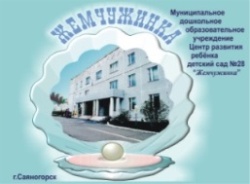 Центр развития ребенка – детский сад №28 «Жемчужинка» Муниципального образования г. Саяногорск655602 Хакасия, г. Саяногорск, Центральный  мкр., дом 11, тел. 2-91-92, 2-37-11Городские педагогические чтения«Здровьесбережение как необходимый фактор формирования образовательного процесса в современных условиях»«Роль проектной деятельности в оздоровлении детей старшего дошкольного возраста в условиях реализации ФГОС ДО»(с мультимедийным сопровождением)                                                                                                                  Автор:                                                                                                      Стряпкова Е.Н.                                                                                                             Инструктор по ФК                                                                                                              Iк.кг. Саяногорск 2015г